Níže podepsaní, a to Spolek pro GP ČR Brno, spolek zapsaný ve spolkovém rejstříku vedeném Krajským soudem v Brně v oddíle L, vložce 20949, se sídlem na adrese Radnická 366/4, Brno–město, 602 00 Brno, IČ: 04500750, zastoupený Statutárním městem Brno, které při výkonu funkce člena výkonného výboru spolku zastupuje Ing. Petr Vokřál, primátor a Jihomoravským krajem, který při výkonu funkce člena výkonného výboru spolku zastupuje JUDr. Michal Hašek, hejtman(dále „Spolek“)a Automotodrom Brno, a.s., společnost zapsaná v obchodním rejstříku vedeném Krajským soudem v Brně v oddíle B, vložce 1451, se sídlem na adrese Ostrovačice, Masarykův okruh 201, PSČ 664 81, IČ: 60728825, zastoupená svou předsedkyní představenstva Mgr. Ivanou Ulmanovou(dále jen „AMD“)(dále společně AMD a Spolek jako „smluvní strany“)uzavřeli tuto SMLOUVU O PODNÁJMU(dále jen „tato smlouva“):PŘEDMĚT SMLOUVYSpolek je oprávněn užívat Předmět podnájmu na základě Smlouvy o přenechání věci k dočasnému užívání ze dne 28. 12. 2015, ve znění Dodatku č. 1 ze dne 4. 2. 2016 přičemž obě strany shodně prohlašují, že je jim obsah uvedené smlouvy znám a že se s ním seznámily před podpisem této smlouvy.Spolek prohlašuje, že je oprávněn disponovat s Předmětem podnájmu touto smlouvou.  Spolek se zavazuje přenechat Předmět podnájmu AMD k užívání v době specifikované v čl. 3 této smlouvy a AMD se zavazuje za to zaplatit Spolku cenu podnájmu specifikovanou v čl. 8 této smlouvy.Předmětem podnájmu je plocha specifikovaná v Příloze č. 1, jež je nedílnou součástí této smlouvy (dále jen „Předmět podnájmu“).Spolu s Předmětem podnájmu poskytne Spolek AMD celkem 400 vstupenek typu „GOLD“. Spolek se zavazuje předat vstupenky AMD tak, že vstupenky budou připraveny k vyzvednutí nejpozději do 10 dnů ode dne úhrady Ceny podnájmu sjednané v čl. 8 této smlouvy osobě oprávněné jednat za AMD, a to v sídle Spolku. Spolek tímto specifikované vstupenky AMD předává, AMD tyto vstupenky přijímá, nabývá do svého vlastnictví, přičemž strany sjednávají, že AMD je oprávněn tyto vstupenky dle své úvahy převádět na třetí osoby bez jakéhokoli omezení.  ÚČEL UŽÍVÁNÍPředmět podnájmu bude použit pro stavby stanů a technického zázemí určených pro prodej teplých a studených pokrmů, alkoholických nápojů a teplých a studených nealkoholických nápojů, sladkých a slaných doplňků, atd. Velikost a umístění jednotlivých stanů podléhá schválení společnosti Dorna Sports, S.L.. Rozhodnutí společnosti Dorna Sports, S.L.bude respektováno oběma smluvními stranami.Smluvní strany se dohodly, že veškeré služby budou provozovány jedním generálním dodavatelem a jednotlivá prodejní místa nesmí být a nebudou pronajímána třetím stranám. Toto pravidlo se týká prodeje veškerého sortimentu.Předmět podnájmu bude dále sloužit pro parkování vozidel a pohyb personálu sloužící k zajištění všech služeb, které jsou předmětem této smlouvy. Všechna vozidla i personál bude mít řádné povolení ke vstupu a pohybu v areálu, dle požadavků společnosti Dorna Sports, S.L..DOBA TRVÁNÍPředmět podnájmu se sjednává na období od 00:00 hodin 15. 8. 2016 do 23:00 hodin 21. 8. 2016.Spolek předá AMD Předmět podnájmu v následujícím stavu:Parkovací plochy a Přírodní tribuny posečené.Ostatní pozemky vyklizené (trvalé a dočasné stavby, jakož i trvalé porosty se neodstraňují).Prostory vyklizené.Po skončení doby trvání podnájmu vrátí AMD Spolku Předmět podnájmu ve stavu, v jakém mu byl odevzdán s přihlédnutím k obvyklému opotřebení s tím, že Předmět podnájmu bude uklizen, tzn. prostý jakýchkoliv odpadků a cizích věcí.K předání Předmětu podnájmu dojde tak, že Spolek umožní vstup v období sjednaném v čl. 3 bodu 3.1 této smlouvy osobám pověřeným AMD a umožní AMD užívat Předmět podnájmu. ÚDRŽBA PŘEDMĚTU PODNÁJMUAMD je povinen svým jménem a svým nákladem v průběhu doby trvání podnájmu specifikované v čl. 3 této smlouvy udržovat Předmět podnájmu ve stavu, aby mohl sloužit smluvenému účelu užívání, a to v rozsahu veškeré běžné údržby.AMD neodpovídá za škody vzniklé Spolku v průběhu trvání podnájmu, pokud tyto nebyly způsobeny AMD.AMD odpovídá za dodržování platných předpisů požární ochrany, bezpečnosti práce, hygienických předpisů a norem souvisejících s účelem podnájmu.OPRAVY PŘEDMĚTU PODNÁJMUAMD je povinen svým jménem a svým nákladem provádět v průběhu doby trvání podnájmu všechny opravy Předmětu podnájmu, bez možnosti a práva náhrady nákladů, které k tomu vynaložil.ZMĚNY PŘEDMĚTU PODNÁJMUZakazuje se odstraňování jakýchkoliv trvalých porostů na pozemcích.POŽADAVKY FIM, DORNA A PREZENTACE AMDStrany se dále dohodly, že AMD opatří a přizpůsobí svým jménem a svým nákladem Předmět podnájmu vším, co bude Dorna Sports, S.L.anebo FIM na dobu trvání podnájmu podle čl. 3 této smlouvy požadovat, bez možnosti a práva náhrady nákladů, které k tomu vynaloží vůči Spolku.AMD je oprávněn umístit na Předmětu podnájmu na vlastní náklady v obvyklém rozsahu reklamní prezentaci  (např.   reklamní návěstí – obchodní jméno a označení předmětu podnikání), aniž by Spolek požadoval zvláštní náhradu. Podoba a rozsah reklamní prezentace podléhá schválení společnosti Dorna Sports, S.L.CENA PODNÁJMU A GARANCE AMDCelková cena za přenechání Předmětu podnájmu Spolkem AMD k užívání a za předání 400 ks vstupenek typu „GOLD“ podle čl. 1 bodu 1.5 této smlouvy činí částku 2,500.000,- Kč (slovy:dvamilionypětsettisíckorunčeských) bez DPH, která je splatná do 30  dnů od podpisu této smlouvy. Na cenu podnájmu Spolek vystaví řádný daňový doklad.Částka specifikovaná v tomto článku bude zaplacena bezhotovostní platbou na bankovní účet, který Spolek AMD pro tento účel písemně sdělí. Platba na Cenu podnájmu je řádně zaplacena tehdy, je-li v dohodnutý den splatnosti připsána na bankovní účet Spolku.V případě prodlení AMD s úhradou platby na Cenu podnájmu je AMD povinen zaplatit Spolku smluvní pokutu ve výši 0,05 % denně z dlužné částky za každý i započatý den prodlení. Smluvní pokutu zaplatí AMD Spolku do sedmi (7) dnů ode dne doručení výzvy k její úhradě. Smluvní pokuta se sjednává bez ohledu na nárok na náhradu škody. Toto ujednání o smluvní pokutě platí i pro případ zrušení této smlouvy.Smluvní strany se dohodly na doporučené ceně 0,5 l výčepního 10° piva ve výši 60 Kč/ks a dále na směnném kurzu CZK/EUR pro výpočet ceny zboží ve výši maximálně     - 10% oproti kurzu vypsanému ČNB ke dni 17. 8. 2016. Strany tímto výslovně prohlašují, že nejde o zakázanou dohodu o cenách ve smyslu ustanovení § 3 zákona č. 143/2001 Sb., o ochraně hospodářské soutěže a o změně některých zákonů, ve znění pozdějších předpisů. DAŇ Z PŘIDANÉ HODNOTYK vyúčtování Ceny podnájmu podle čl. 8 této smlouvy bude připočtena daň z přidané hodnoty ve výši stanovené obecně závaznými právními předpisy. AMD se zavazuje zaplatit Spolku Cenu podnájmu takto zvýšenou o stanovenou daň z přidané hodnoty.OMEZENÍ SPOLKUSpolek je povinen odevzdat AMD Předmět podnájmu prostý reklamních sdělení (štítů, návěstí, znamení), vyjma informací, které musí být povinně vyvěšeny podle živnostenského zákona anebo jiných obecně závazných právních předpisů. LIMIT ODPOVĚDNOSTIV případě, že Spolku vznikne porušením právní povinnosti AMD (smluvené či zákonné) škoda či jiná újma, dohodly se smluvní strany, že AMD je povinen za splnění všech zákonných podmínek odpovědnosti za škodu či jinou újmu nahradit Spolku maximálně 1,000.000,- Kč (slovy:jedenmilionkorunčeských) celkem za celou dobu trvání této smlouvy.Ujednání o maximální výši náhrady škody či jiné újmy Spolku neplatí pro případy, které jsou občanským zákoníkem vyloučeny z takové dohody.ZAPOČTENÍZakazuje se jednostranné započtení ze strany Spolku pro jakékoliv pohledávky Spolku za AMD proti pohledávkám AMD za Spolkem.POSTOUPENÍZakazuje se postoupení jakékoliv pohledávky Spolku za AMD bez předchozího písemného souhlasu AMD.VÝPOVĚĎSpolek je oprávněn tuto smlouvu vypovědět bez výpovědní lhůty, jestliže bude AMD v prodlení se zaplacením jakékoliv peněžité platby podle této smlouvy po dobu delší než 30 dnů.AMD je oprávněn tuto smlouvu vypovědět, a to písemně bez výpovědní lhůty, jestliže Spolek poruší svoji povinnost sjednanou v čl. 3 bodu 3.2 této smlouvy za podmínky, že porušení této povinnosti ztíží AMD užívání Předmětu podnájmu zásadním způsobem anebo užívání zcela znemožní.Výpovědí jedné smluvní strany podle tohoto článku tato smlouva zaniká s účinky ke dni doručení té výpovědi druhé smluvní straně. MLČENLIVOSTMlčenlivost se nesjednává.ROZHODNÉ PRÁVOTato smlouva a práva a povinnosti z ní vyplývající se řídí ustanoveními zákona č. 89/2012 Sb., občanský zákoník (dále jen „o.z.“). ODCHÝLENÍ SEOdchylně od ustanovení § 2205 písm. a) o.z. se sjednává, že se Spolek zavazuje přenechat Předmět podnájmu tak, aby mohl AMD Předmět podnájmu užívat k účelu dohodnutému touto smlouvou; jinak se ustanovení § 2205 písm. a) o.z. na tuto smlouvu nepoužije. Odchylně od ustanovení § 2205 písm. c) o.z. se sjednává, že se Spolek zavazuje zajistit AMD nerušené užívání Předmětu podnájmu pro dobu trvání podnájmu pouze ze strany Spolku; jinak se ustanovení § 2205 písm. c) o.z. na tuto smlouvu nepoužije.Smluvní strany tímto v rozsahu přípustném občanským zákoníkem dále sjednávají, že ustanovení § 1748, §§ 1765 až 1766, §§ 1798 až 1800, § 1936, § 1957, §§ 1977 až 1979, §§ 2002 až 2004, § 2205 písm. b), § 2212 odst. 2,3, § 2308 písm. a), b), § 2311 a § 2315 o.z. se pro účely této smlouvy neuplatní, a to ani analogicky.PŘÍLOHY	Přílohy této smlouvy tvoří:.Specifikace Předmětu podnájmu – příloha č. 1.ZÁVĚREČNÁ USTANOVENÍTato smlouva je vyhotovena ve dvou (2) stejnopisech a každá ze smluvních stran obdrží po jednom z nich. Tato smlouva může být měněna pouze na základě dohody smluvních stran formou písemných dodatků k této smlouvě, z nichž každý z nich bude číslován vzestupně počínaje číslem 1.Na důkaz toho, že tato smlouva odpovídá pravé a svobodné vůli obou smluvních stran, připojují tyto své vlastnoruční podpisy.V Brně, dne						V Brně, dne _________________________				Automotodrom Brno, a.s.				Mgr. Ivana Ulmanová					předsedkyně představenstva							________________________________Spolek pro GP ČR Brnozastoupený Statutárním městem Brno,které při výkonu funkce člena výkonného výboru spolku zastupuje Ing. Petr Vokřál, primátorV Brně dne ______________________________Spolek pro GP ČR Brnozastoupený Jihomoravským krajem, který při výkonu funkce člena výkonného výboru spolku zastupuje JUDr. Michal Hašek, hejtmanPříloha: 1 dle textu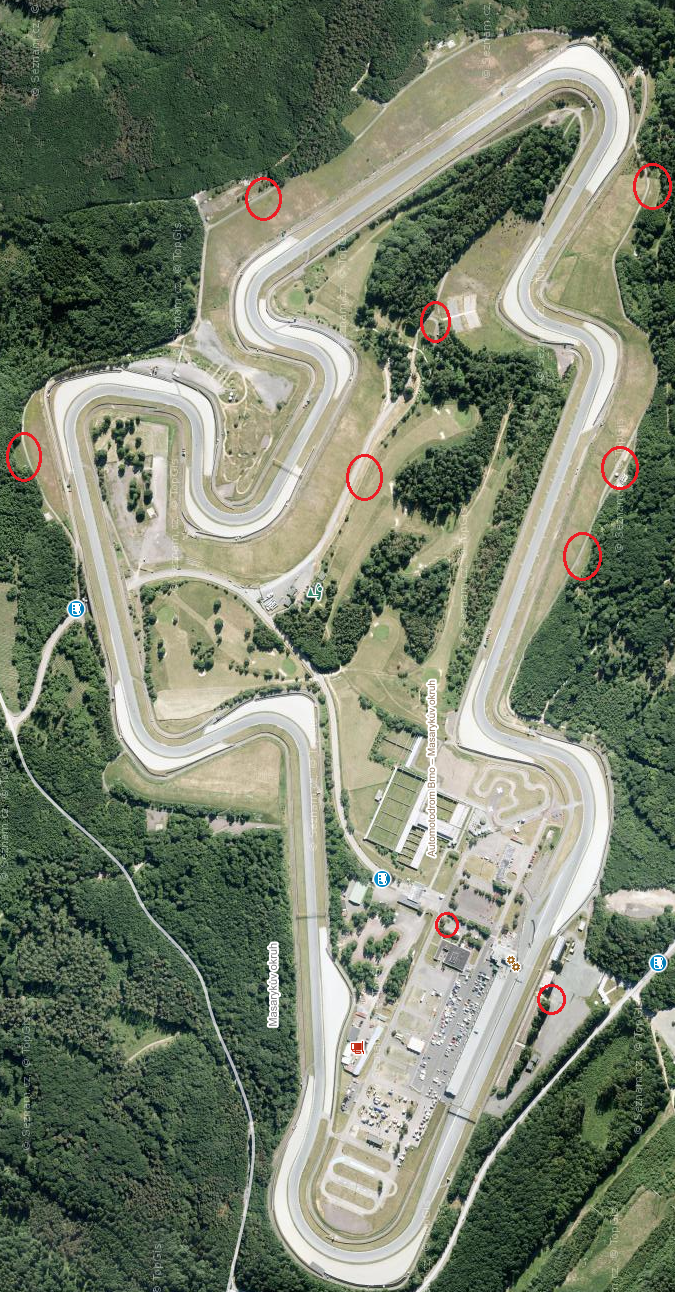 